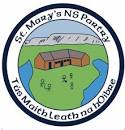       St. Mary’s National School Closures 2023-24  Returning after Summer Holidays:Wednesday 30th August 2023October 2023 mid-term break:School will close from Monday 30th  October to Friday 3rd November 2023Christmas 2023:School will close on Friday 22nd  December 2023 at 12 noonSchool will re-open on Monday 8th January 2024February Bank Holiday:Closed Monday 5th FebruaryFebruary 2024 mid-term break:Closed Thursday 15th February and Friday 16th February 2024St. Patrick’s Bank Holiday:Closed Monday 18th March 2024Easter 2024:School will close on Friday 22nd March 2024 School will re-open on Monday 8th April 2024May Bank Holiday:Closed Monday 6th May to Friday 10th May 2024 inclusiveJune Bank Holiday:Closed Friday 31st of May and Monday 3rd June 2024Summer Closure:Friday 28th June 2024 at 12 noon